Kategorie B 	 Gebäude:  Sanierungen 	 Schweizer Solarpreis-Diplom 2017Oberhalb des Städtchens Uznach/SG hat die Abtei St. Otmarsberg 2016 eine 46 kW starke PV- Anlage auf der Klosterkirche errichtet. Die Anlage wurde als Erweiterung zu den beiden bisheri- gen Anlagen auf dem Scheunendach und dem Dach der Prokura auf dem gleichen Grundstück gebaut. Die PV-Anlage ist elegant in die 1988 erbaute Kirche integriert. Die Abtei St. Otmarsberg nutzt schon seit Jahren erneuerbare Energien. Sie erzeugt einen grossen Teil des Warmwassers seit über 20 Jahren durch Sonnenkollektoren. Die sehr gut integrierte PV-Anlage auf dem Kir- chendach liefert jährlich rund 47’500 kWh Solarstrom und deckt 34% des gesamten Eigenener- giebedarfs.Solare Abtei St. Otmarsberg, 8730 Uznach/SGDie Realisierung der Solarstromanlage auf dem Kirchendach ist ein Entwicklungs- schritt auf dem Weg zur erneuerbaren Ener- gieversorgung der Abtei St. Otmarsberg in Uznach. Auf zwei weiteren Gebäuden wur- den in den letzten Jahren zwei PV-Anlagen installiert (ca. 19 kWp auf dem Dach der Prokura und ca. 26 kWp auf dem Scheunen- dach), die insgesamt rund 48’000 kWh/a Strom erzeugen.Bei der 1988 erstellten Kirche musste das Blechdach wegen Korrosionsschäden erneuert werden. Man entschied sich für eine vollflächig integrierte PV-Anlage als Dachdeckungsmaterial und Energieliefe- rant. Die Firma ch-Solar plante und entwi- ckelte zusammen mit Meyer Burger die PV- Module, um eine optimale Integration der Solaranlage in den markanten Baukörper zu realisieren.Der Gesamtenergiebedarf der Kirche liegt bei ca. 140’000 kWh/a. Mit der prog- nostizierten Stromproduktion von 47’500 kWh/a der 46 kW starken Kirchendachan- lage können im heutigen Zustand 34% des Energiebedarfs gedeckt werden. Weitere Ausbaustufen der Energieversorgung sind geplant: Die Verbesserung der Wärmedäm- mung der Nordfassade, neue Fenster und der Ersatz der Ölheizung durch eine Wärme- pumpe werden in Etappen erfolgen.Die Abtei St. Otmarsberg verdient das Schweizer Solarpreis-Diplom 2017.Technische Daten KirchengebäudeWärmedämmungWand:	12 cm	U-Wert:   0.21 W/m2KDach:	16 cm	U-Wert:   0.20 W/m2KBoden:		10 cm	U-Wert:   0.43 W/m2K Fenster:	zweifach	U-Wert:	2.0 W/m2KEnergiebedarf nach SanierungEBF: 465 m2	kWh/m2a		%	kWh/a Heizung:		258	86   120’000Elektrizität:	43	14	20’000Gesamt-EB:	301   100   140’000EnergieversorgungEigen-EV:    m2         kWp   kWh/m2a		%		kWh/a PV Dach:   294  45.47	161.7	34	47’540Energiebilanz (Endenergie)	%	kWh/aEigenenergieversorgung:	34	47’540Gesamtenergiebedarf:	100   140’000Fremdenergiezufuhr:	66	92’460Bestätigt vom Elektrizitätswert Uznach AG am 13.06.2017, Tel. 055 285 83 83Beteiligte PersonenStandort des GebäudesAbtei St. Otmarsberg Uznach, 8730 Uznach Tel. 055 285 81 11, abtei@otmarsberg.chTotalunternehmerch-Solar AGBubikonerstrasse 43, 8635 DürntenTel. 055 260 12 35, info@ch-solar.ch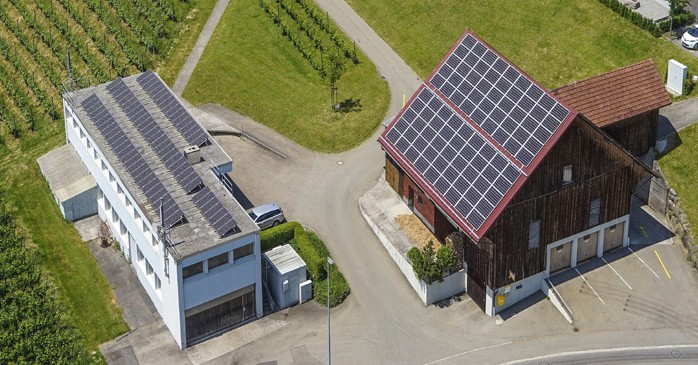 1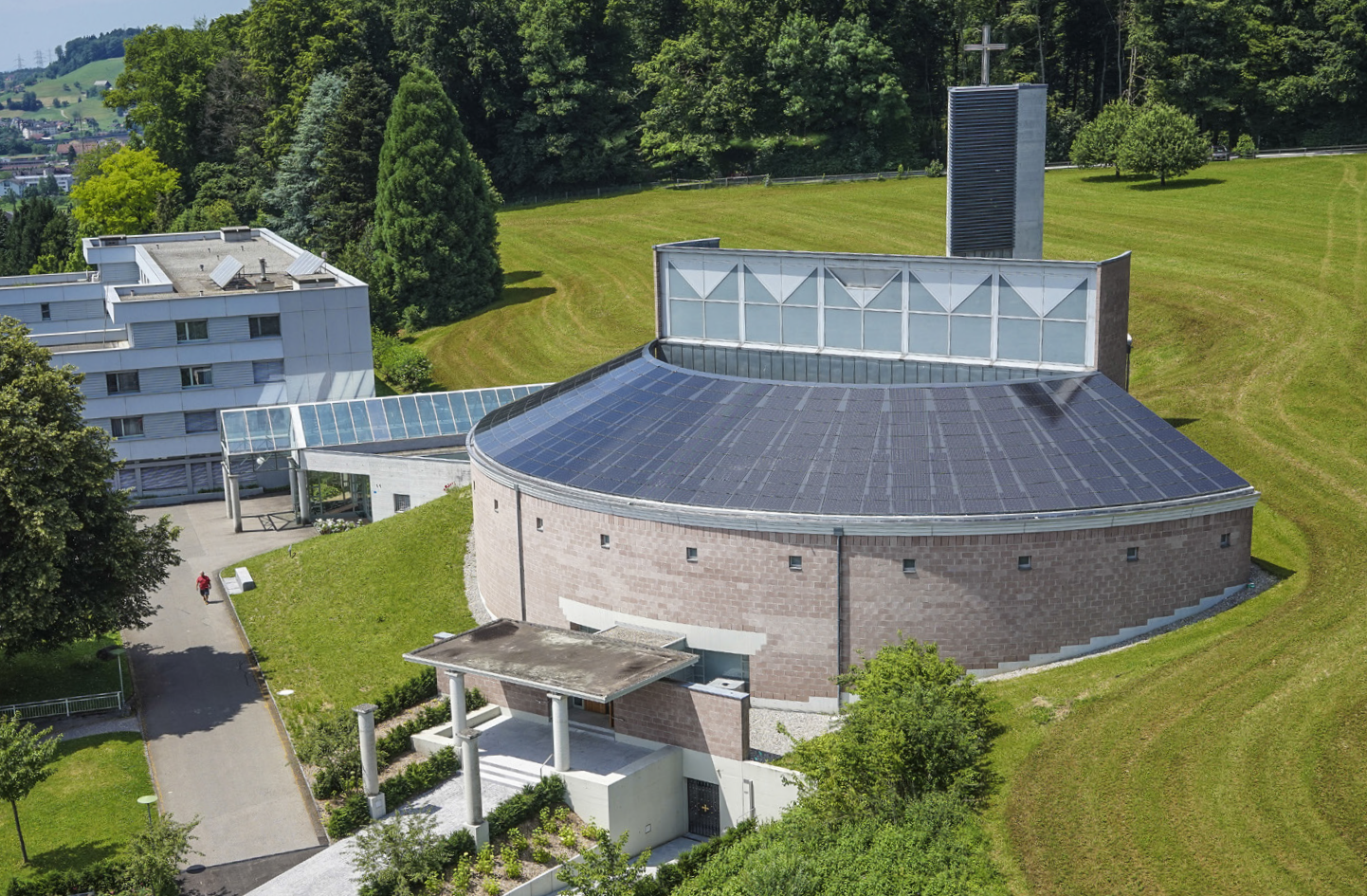 Die 46 kW starke PV-Anlage wurde perfekt in das Kirchendach der Abtei St. Otmarsberg integriert und deckt 34% des Gesamtenergiebe- darfs der Kirche.2Die 19 kW starke PV-Anlage auf dem Dach der Prokura und die 26 kW starke PV-Anlage auf dem Scheunendach erzeugen rund 48’000 kWh/a.88     |    Schweizer Solarpreis 2017    |    Prix Solaire Suisse 2017